                   Bosna i Hercegovina				               Bosnia and Herzegovina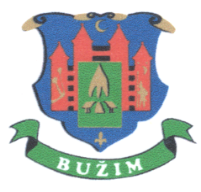              Federacija Bosne i Hercegovine			        Federation of Bosnia and Herzegovina             Unsko-sanski kanton		                              	     Una-Sana canton                     OPĆINA BUŽIM					 MUNICIPALITY OF BUŽIMOPĆINSKI NAČELNIK				                   MUNICIPALITY MAYORBužim   ul.505.Vbbr.26   fax.++ 387 37 410031  tel.++ 387 37 419513   e-mail: opcbuzim@bih.net.baBroj: 02-04-430-1/23						 Datum: 09.02.2023. god.Na osnovu člana 15. Zakona o principima lokalne samouprave u Federaciji Bosni i Hercegovini („Službene novine Federacije Bosne i Hercegovine“, broj: 49/06 i 51/09), člana 27. stav 1. tačka c) Zakona o lokalnoj samoupravi („Službeni glasnik Unsko-sanskog kantona“, broj 8/11), člana 8. Uputstva o načinu podnošenja i postupanja po pritužbama broj: 02-04-430/23, Općinski načelnik općine Bužim donosi:OBRAZAC ZA PODNOŠENJE PRITUŽBIIme i prezime podnosioca pritužbe_____________________________________________ Zanimanje:________________________________________________________________ Adresa prebivališta:_________________________________________________________ Telefon:___________________________________________________________________         E‐mail:____________________________________________________________________  OPĆINSKOM NAČELNIKUOPĆINE BUŽIMNAPOMENA: Molimo da prije podnošenja pritužbe pokušate Vaš problem riješiti usmenim putem u razgovoru sa ovlaštenim licima za primanje pritužbi. U slučaju da ipak želite podnijeti pritužbu koju će razmatrati Općinski Načelnik, molimo da obrazac popunite čitko i da detaljno obrazložite šta je uzrok Vaše pritužbe i koje su okolnosti dovele do nje. Napominjemo da se nepotpuni ili nepotpisani obrasci neće tretirati kao zvanična pritužba.  Općina Bužim, Služba na koju se odnosi pritužba:__________________________________ _________________________________________________________________________________ Ime i prezime uposlenika na kojeg se odnosi pritužba: _____________________________________ _________________________________________________________________________________ Datum korištenja usluge:_________________ Detaljno obrazloženje pritužbe:  _________________________________________________________________________________ _________________________________________________________________________________ __________________________________________________________________________________________________________________________________________________________________ _________________________________________________________________________________ _________________________________________________________________________________ _________________________________________________________________________________ _________________________________________________________________________________ _________________________________________________________________________________ _________________________________________________________________________________ _________________________________________________________________________________UPUTSTVOObrazac za podnošenje pritužbi možete predati:Općinskom načelniku,Na info pult općine Bužim,Šalter br. 5. u centru za pružanje usluga građanima, Šefu službe na koju se pritužba odnosi,Službeniku za pritužbe.     Datum:_________________________                                                  Potpis podnosioca pritužbe:                                                                                                                                                      __________________________ 